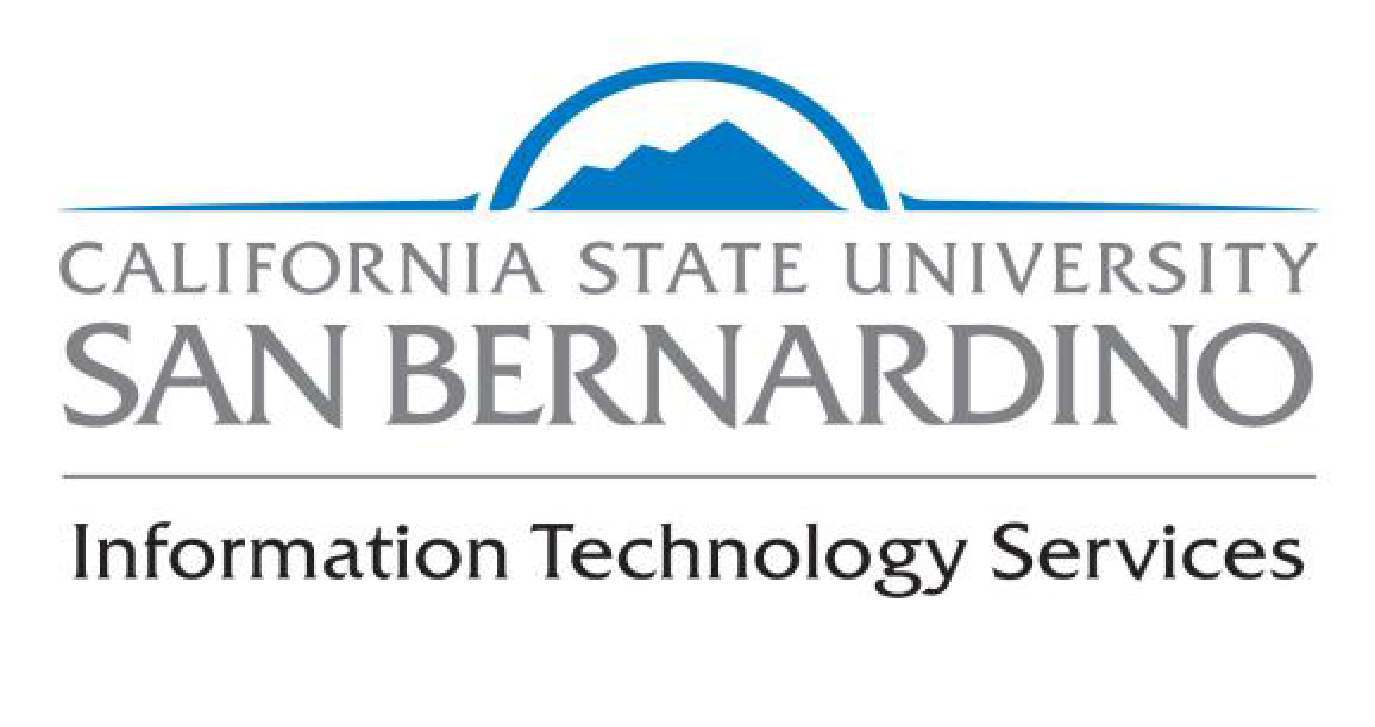 IT Governance CMS SubcommitteeMeeting Date:                    March 14th, 2018                                              9:00am-10:00am                                               John Pfau Library 2107Discussion/Action Items: New MyCoyote Portal: Changing vendor for a more responding theme with a go live set for May 4th after 6 pm.  HR Recruiting Solutions- PageUp was the vendor selected with the highest approval across all CSU’s.College Source Degree Audit (PAWS) and Degree Planner (MyCap) upgrade. Go live targeted for June 2018. CFS Upgrade – Final day for testing was March 12th. Go-live April 30th.Q2S/ITS/IR- working together to identify /modify students as Quarter or Semester completers.